我孩子的出勤成功計劃可能為實現我孩子的出勤目標實施的策略我將與我的孩子談論每天去學校將如何幫助孩子在學校表現良好，實現孩子的願望和夢想。 我將在家保留一份出勤表，跟踪記錄缺勤。考慮利用附於此的日曆。在一週結束時，我將因我的孩子有每天去學校，獎勵其	        	  		    	   	                       （即：去公園玩、買新書、不用做家務、特殊待遇等）。 我將確保我的孩子晚上	  ___ 前上床睡覺，並且將鬧鐘定在早上	 。  我將在自己無法接送孩子上下學時，找親戚、朋友或鄰居幫忙。
我可在附於此的 Help Bank（幫助銀行）上列出可以幫忙的人。我會將醫療和牙科預約約在工作日放學後。如果我的孩子有輕微的胃部不適、頭痛或過敏，並且沒有 Covid-19 等傳染性疾病，我會讓孩子去學校上學。如果我的孩子定期有抱怨，我會致電學校或衛生保健提供者，獲得相關建議。如果我的孩子無法避免缺課，我會聯繫教師，以獲得確保孩子一直學習的建議和資源。 為了提升我孩子的出勤，我做出以下承諾：我們會在兩個月內審閱為實現本目標的進展。       家庭簽名：							  日期：			      教師簽名：							  日期：			我家的 HELP BANK（幫助銀行）為前往學校制定備用計劃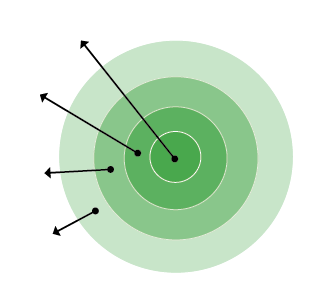 我的家庭： 

每日幫手： 

偶爾幫手： 

潛在幫手：
如果我需要接送孩子上下學的幫助，我將請以下人員幫忙，作為我們的備用計劃： 姓名：							最佳聯繫電話號碼： 				

姓名：							最佳聯繫電話號碼： 				姓名：							最佳聯繫電話號碼： 				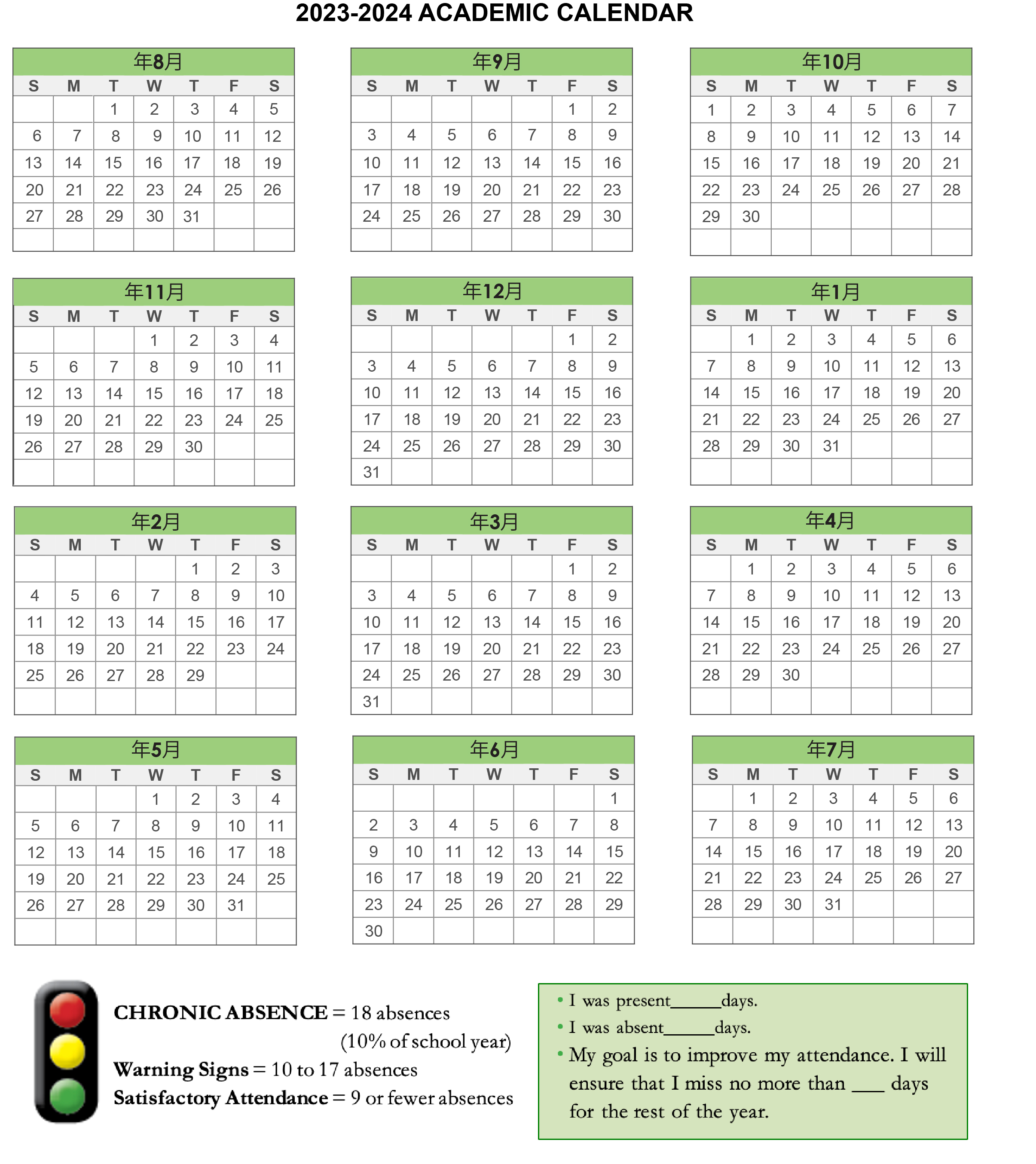 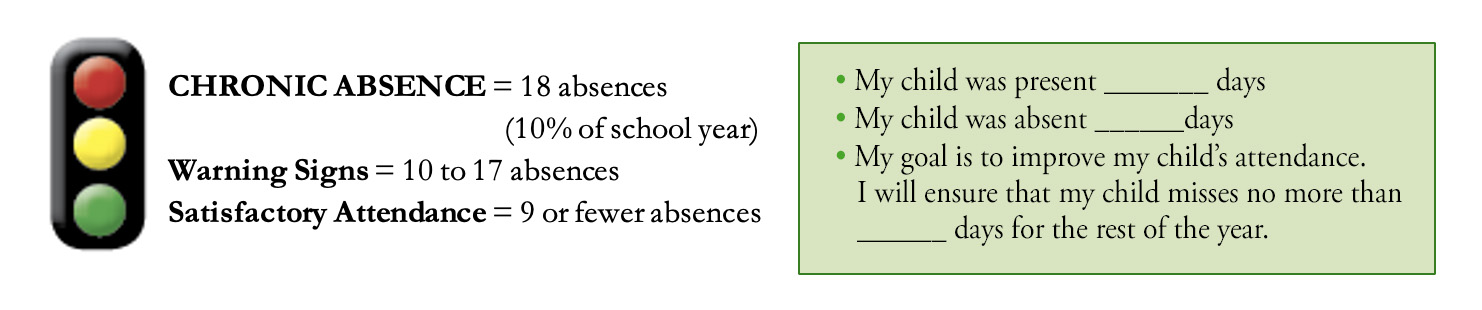 1.2.3.